Torsdag den 24. november 2022 kl. 19.00 Blok 1, Indgang ved nr. 4 kælderDeltagere: Blok 1 - Anja Olsen – anja@anja-o.dk anja.s.olsen.8240@gmail.com
Blok 2 - Lene Nyboe Jacobsen - nyboelene@hotmail.com - i stedet deltog Hanne Bakke 
Blok 3 - Formand Flemming Johansen - kantorparkenb3@gmail.com
Blok 4 - Helle Andersen - helle53andersen@outlook.dk - i stedet Allan West 
Blok 5 - Cecilia Elisabeth Andersen - cecilia@kantorparken-risskov.dk
Blok 6 - Kathrine Mølgaard Skov - kathrine_skov@hotmail.com - Mette (formand) skulle supplere Kathrine, men udeblev 
Grdhh - Morten Rask Thomsen - mortenraskthomsen@hotmail.com 
Kasserer – Jørn P. Larsen B5 – jplarsen@hotmail.com
Gæst - Allan Lundsby B4 - allan.lundsby@live.com Afbud: Helle Andersen, Blok 4, Lene Nyboe Jacobsen Blok 2, Kathrine Mølgaard Skov Blok 6Valg af referent: Cecilia Elisabeth Andersen, blok 5Møder i 2022
Torsdag den 27. januar 2022, kl. 19.00 Kantorparken Blok 2, kælder/Afholdt
Torsdag den 28. april 2022, kl. 19.00, Kantorparken Blok 5, kælder/Afholdt
Torsdag den 25. august 2022 kl. 19.00, Parkvandring efterfølgende Blok 6
Torsdag den 24. november 2022 kl. 19.00 Kantorparken Blok 1Agenda1. Status på ny hjemmeside – v/Allan Lundsby, Blok 4Tidligere kravsspecifikationer fra FU møde  - i april 2022:Hvad er FU’s behov?Samme opbygning – informativ funktion for området og for Ejerne – Interne fælles arkiv for dokumenter. Forsiden skal være en omtale af fordelene for hele området.Hvem er bruger?Ejerforeningerne i de 6 blokke og Gårdhavehusene/ evt. repræsentant fra de 7 grupperHvem er administrator?Allan Lundby - men den enkelte Ejerforening står for selv at opdatere egen afsnit-----Allan:Udkast til hjemmesideEkstern portal - 8 sider - en for hver forening og FUDer kan blive en administrator for hver ejerforening pdf’er bør være hovedregler for uploadsMulighed for lukket del til de enkelte bestyrelser Der kan uploades nyheder for hver blok Kontaktbibliotek - forskellige kontaktgrupper for hver foreningsbestyrelse Kan skive til fx formand uden at vise emailadresse på offentlig platform Kan også blive sendt til bestyrelsens mail Kan også lave mapper til forskellige formålDer skal vælges en hosting partner - one.com er en mulighed, men der er også andre udbydere på ca. 100-200 kr. om måneden. Allan vil anbefale dansk partner. Allan håndterer GDPR og spørger Cecilia, hvis der er behov for backup Tidsplan - Allan vil undersøge det nærmere i løbet af december og hjemmesiden vil forventeligt være klart primo i det nye år. Indtil da forbliver løsningen fra Nicklas, og skal man have uploadet referatet, skal man henvende sig til NicklasBlok 4 har fået jurist til at anbefale ikke at offentliggøre referater fra bestyrelsesmøderne, hvis der er personoplysninger eller fortrolige oplysninger. Allan fortalte, at der er mulighed for, at medlemmer kan få brugere, så referaterne kan blive lukket, hvis det ønskes. Der skal man dog som ejerforening være opmærksom på, at brugere skal slettes, hvis ejerne ikke længere bor i ejerforening. Hvis der ikke fremgår personoplysninger, er det umiddelbart ikke et problem at uploade referater. Allan kontakter Helle, hvis der er behov for en arbejdsgruppe med repræsentanter fra FU til det videre arbejde. Arbejdsgruppen kan efterfølgende finde nogen til at få taget billeder.Der var enighed om, at Allan går videre med hjemmesiden. 2. Referat fra møde med gartner Afklaring på udestående med Kold (gartneren)FU-proces, efter årlige Parkvandringer med gartnerEr det FU der beslutter hvad der skal gøres? Eller..Skal vi tilbage til de enkelte bestyrelser? -----Flemming har haft et møde med Kold for opsummering af tilbud og mails. Det blev besluttet, at Flemming giver besked til Kold om, at alle gamle tilbud frafalder, så vi starter på en frisk. Fremover skal nødvendig havearbejde tages op på FU-møderne, hvor det tjekkes, om det er en del af kontrakten, inden der bedes om ekstra tilbud. Herefter gives der samlet tilbagemelding til gartner om mangler ift. det aftalte i kontrakten, og hvad der skal bedes ekstra tilbud på. Nødvendigt havearbejde og sammenligning med kontrakten gennemgås på FU møde den 26. januar 2023. Det noteres, at FU til sommer skal forberede udbud af gartnerarbejdet. Heri bør indtænkes brug af robotplæneklippere. Dette skal tages op til forårets FU-møde. Januar møde - Nødvendigt gartnerarbejde tages op, og der sammenlignes med kontrakt og evt. ekstra tilbudApril møde - forberede krav i udbud og plan for parken, så det er mere klart, hvilke områder der er hvad 3. Parkmøbler & indretning af ParkenParkmøblerne er slidte og trænger til fornyelse. Kan vi skabe flere rum i Parken til glæde for beboerne. Beslutte indretning af parken – evt. arrangere et møde kun med dette pkt.Kan vi skabe flere rum i Parken til glæde for beboerne.Hvilke møbler ønsker vi?Vedligehold af dem?Opbevaring om vinteren?Boltes fast i parken?-----Der er afsat 100.000 kr. i budget for 2023 til nye parkmøbler. Der er også ønske om fodboldmål mv. Parkens muligheder skal gentænkes, så beboerne kan bruge parken mereDet besluttes, at der oprettes en arbejdsgruppe omkring parkmøbler og indretning af parken, som vender tilbage til FU-mødet i april med forslag inden for budgetramme for 100.000 kr. Hver ejerforening finder en repræsentant til arbejdsgruppen - dette meldes ind på FU-møde i januar  4. Aarhus Miljø og Teknik – endelig asfaltering af StamvejArbejdet er udført – er vi tilfredse?-----FU er tilfredse 5. EL-stander – orientering om mødet med NRGiMødet med NRGI, blev et interview, hvor NRGi indhentede data på, hvad vi ønskede og hvad den bedste service fra NRGi kunne være.NRGi melder tilbage, når de har noget konkret at tilbyde.-----Vi afventer stadig ideoplæg fra NRGIDog skal vi være opmærksom på, at der skal trækkes ny strømkabel til anlægget, hvilket forventes at kunne ses i prisen Hvis det kan betale sig, vil der blive tale om en løsning, hvor det kun kan bruges til ejerne Der tages stilling til el-stander endeligt, når NRGI kommer tilbage med ideoplæg og prisforslag6. Parkering i Kantorparken – tilbagemelding fra Cecilia blok 5For at forebygge udefrakommende parkering i Kantorparken, beslutter vi at få opsat skilt med ”Privat Parkering” – det skal dog først undersøges lovsmæssigt.-----Cecilia præsenterede parkeringsskilte med privatparkering samt skilte for fartbegrænsning. Cecilia forslog:- Vi kan opsætte parkeringsskilte med privatparkering - indkøb af 1 parkeringsskilt til stamvejen - herefter kan det ses, om der skal indkøbes flere- Vi kan opsætte skilt med 'privat område' ved indgangen til stamvejen - Der skal etableres stander til begge skilte Begge skilte og stander blev besluttet.Vi går ikke videre med skilte omkring fartbegrænsning for nu.7. Hjertestartere i Kantorparken - tilbud -----Alle foreninger har godkendt forslagetDer er læger i flere foreninger, som vil være hjerteløbere og vil tilbyde førstehjælp til dem, der ønsker det (førstehjælpskurser i præstegården)Alle foreninger deler ligelidt etableringsomkostninger. Efterfølgende omkostninger afholdes af FU ifølge forslaget. Morten går videre med det.8. Vejbump på StamvejTilbud på leje af vejbump -----Flemming fremlagde forslag om vejbump og vejledning til, hvordan man kan ansøge. Det bliver dyrt at leje. Indtil videre gør vi ikke yderligere. 9. ØkonomiJørn giver et overblik af finanserne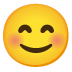 -----Jørn fremlagde økonomiForeningerne skal betale et højere beløb fremover, som fremgår af budgettet.10. Eventuelt - Gensidig orientering - der kan ikke træffes beslutninger under dette punkt.Møder i 2023
Torsdag den 26. januar 2023, kl. 19.00 Kantorparken Blok 3, kælder
Torsdag den 27. april 2022, kl. 19.00, Kantorparken Blok 4, kælder
Torsdag den 31. august 2022 kl. 19.00, Parkvandring efterfølgende Blok 2
Torsdag den 30. november 2022 kl. 19.00 Kantorparken Blok 5, kælderPunkter til næste møde:Repræsentanter fra hver bestyrelse/ forening til arbejdsgruppe om Parkmøbler & indretning af ParkenOverblik over opgaver til gartner - udgangspunkt i kontrakt 